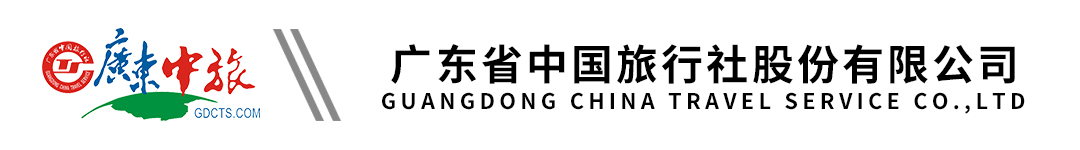 埃及休闲8天 | 埃及航空广州往返三飞 | 金字塔景观餐 | 尼罗河边餐 | 萨拉丁城堡（5/6月）行程单行程安排费用说明其他说明产品编号AA202302003TS出发地广州市目的地埃及行程天数8去程交通飞机返程交通飞机参考航班去程：MS959   2320/0525+1 去程：MS959   2320/0525+1 去程：MS959   2320/0525+1 去程：MS959   2320/0525+1 去程：MS959   2320/0525+1 产品亮点1、乘坐埃及国家航空，包含开罗-卢克索内陆段飞机，减少10小时拉车时间。1、乘坐埃及国家航空，包含开罗-卢克索内陆段飞机，减少10小时拉车时间。1、乘坐埃及国家航空，包含开罗-卢克索内陆段飞机，减少10小时拉车时间。1、乘坐埃及国家航空，包含开罗-卢克索内陆段飞机，减少10小时拉车时间。1、乘坐埃及国家航空，包含开罗-卢克索内陆段飞机，减少10小时拉车时间。天数行程详情用餐住宿D1广州/开罗早餐：X     午餐：X     晚餐：X   飞机上D2开罗/卢克索早餐：X     午餐：当地午餐     晚餐：尼罗河边晚餐   卢克索五星酒店D3卢克索-红海红加达（车程约4小时）早餐：酒店早餐     午餐：酒店午餐     晚餐：酒店晚餐   红海五星酒店D4红海红加达早餐：酒店早餐     午餐：酒店午餐     晚餐：酒店晚餐   红海五星酒店D5红海红加达-开罗早餐：酒店早餐     午餐：打包午餐     晚餐：特色烤鸽子餐   开罗五星酒店D6开罗早餐：酒店早餐     午餐：金字塔景观午餐     晚餐：中式晚餐   开罗五星酒店D7开罗/广州早餐：酒店早餐     午餐：中式午餐     晚餐：中式晚餐   飞机上D8广州早餐：X     午餐：X     晚餐：X   温暖的家费用包含1、机票标准：广州起止全程经济舱机票及机场税，团队机票不允许改名、退票、改票、改期。（不含航空公司临时新增的燃油附加费）1、机票标准：广州起止全程经济舱机票及机场税，团队机票不允许改名、退票、改票、改期。（不含航空公司临时新增的燃油附加费）1、机票标准：广州起止全程经济舱机票及机场税，团队机票不允许改名、退票、改票、改期。（不含航空公司临时新增的燃油附加费）费用不包含1、护照费用；1、护照费用；1、护照费用；预订须知1、此团为拼团，客人报名后需要提交护照清晰复印件或无反光清晰护照首页电子版，出团前7个工作日截止收取任何资料，逾期提交资料造成的损失由客人自行承担。温馨提示1、本资料仅界定旅游线路、游览内容之用。退改规则1、小孩收费：2-11周岁的执行小孩收费，仅提供机位、车位、餐位及景点第一道门票，不提供住宿床位。若占床位的则按成人价格；孩童的导游服务小费按成人小费标准支付。保险信息1、此团为旅行社同业拼团，广东省中国旅行社股份有限公司委托旅游目的地具有相应资质的旅行社承接本旅行团在当地的接待业务，接待社的相关信息以及导游、领队的姓名和电话，在出团说明会时派发的行程表中告知，旅客对此表示同意。若本社此团收客人数太少(不足10人)则不开出团说明会，敬请谅解。